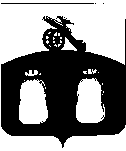  Администрация  Бельского района Тверской области ПОСТАНОВЛЕНИЕВ   соответствии  с Федеральным законом от 13.07.2015 № 220-ФЗ «Об организации регулярных перевозок пассажиров и багажа автомобильным транспортом и городским наземным электрическим транспортом в Российской Федерации и о внесении изменений в отдельные законодательные акты Российской Федерации», Федеральным  законом  от 06.10.2003 г.№131-ФЗ «Об общих  принципах организации  местного самоуправления в Российской Федерации», Администрация Бельского района ПОСТАНОВЛЯЕТ1.Утвердить Порядок разработки и утверждения документа планирования регулярных перевозок транспортом общего пользования  в Бельском районе (приложение).2.Контроль возложить на заместителя Главы Администрации  Бельского района Иванову Г.Н..3.Настоящее постановление  подлежит   размещению  на официальном сайте  Администрации Бельского района.   Глава Администрации  района                                                       А.И. ТитовПриложениек постановлению Администрации Бельского района                                                          от 22.12.2016     № 163Порядок разработки и утверждения документа планирования регулярных перевозок транспортом общего пользования  в Бельском районе1. Порядок (разработки и утверждения документа планирования регулярных перевозок транспортом общего пользования в Бельском районе (далее - Порядок) определяет процедуру разработки и утверждения документа планирования регулярных перевозок транспортом общего пользования в  Бельском районе (далее - документ планирования).2. Документ планирования разрабатывается на три года и устанавливает перечень мероприятий по развитию регулярных перевозок транспортом общего пользования в Бельском районе. В документ планирования могут быть внесены изменения без продления периода его действия.3. Разработка проекта документа планирования (изменений в документ планирования) осуществляется Отделом  по архитектуре, транспорту, связи, ЖКХ и благоустройству Администрации Бельского района (далее - уполномоченный орган).4. Документ планирования состоит из текстовой части и, в случае необходимости, приложений.4.1. Текстовая часть документа планирования включает следующие основные разделы:1) общие положения долгосрочной политики в области организации регулярных перевозок транспортом общего пользования;2) текущее состояние и проблемы в организации регулярных перевозок транспортом общего пользования в Бельском районе;3) перечень мероприятий по развитию регулярных перевозок транспортом общего пользования.Документ планирования может включать иные разделы, необходимые для определения основных подходов к формированию долгосрочной политики в области организации регулярных перевозок транспортом общего пользования.4.2. К содержанию разделов документа планирования предъявляются следующие основные требования:1) первый раздел содержит описание целей и задач формирования долгосрочной политики в области организации регулярных перевозок транспортом общего пользования;2) второй раздел содержит анализ состояния регулярных перевозок транспортом общего пользования в Бельском районе и причин, приведших к возникновению проблем в организации регулярных перевозок транспортом общего пользования;3) третий раздел содержит систему мер по развитию регулярных перевозок в Бельском районе с указанием ожидаемых результатов реализации.4.3. Приложения к тексту документа планирования могут содержать графические схемы, диаграммы, таблицы и иные документы.5. После разработки проекта документа планирования (изменений в документ планирования) уполномоченный орган направляет проект документа планирования (изменений в документ планирования) на рассмотрение в рабочую группу по вопросам подготовки документов планирования регулярных перевозок транспортом общего пользования в  Бельском районе (далее - рабочая группа), созданную при Администрации Бельского района.6. Срок рассмотрения проекта документа планирования (изменений в документ планирования) рабочей группой составляет не более тридцати рабочих дней с даты первого заседания рабочей группы.7. В случае наличия у рабочей группы предложений и рекомендаций по проекту документа планирования (изменений в документ планирования) проект направляется на доработку в уполномоченный орган в установленный рабочей группой срок.8. При одобрении рабочей группой проекта документа планирования (изменений в документ планирования) уполномоченный орган в течение семи рабочих дней готовит проект постановления администрации Бельского района об утверждении документа планирования (о внесении изменений в документ планирования).9. Документ планирования (изменения в документ планирования) утверждается постановлением администрации Бельского района.10. Документ планирования (изменения в документ планирования) не позднее десяти дней после утверждения подлежит размещению на официальном сайте Администрации Бельского района в информационно-телекоммуникационной сети Интернет.   22 .12.2016 г.                                         г. Белый                                        № 163Об утверждении Порядка разработки и утверждения документа планирования регулярных перевозок транспортом общего пользования  в Бельском районе